REVIEWLook and fill in the blanks.Unscramble the sentences.a / He / farmer / ‘s / .____________________She / a / ‘s / doctor / .____________________officer / He / police / ‘s / a /.____________________ice cream / want / I / .____________________chips / I / want / .____________________me / Play / with / .____________________Look and write.Find and circle the words: hungry, want, chips, ice cream, farmer, play, runc__nd__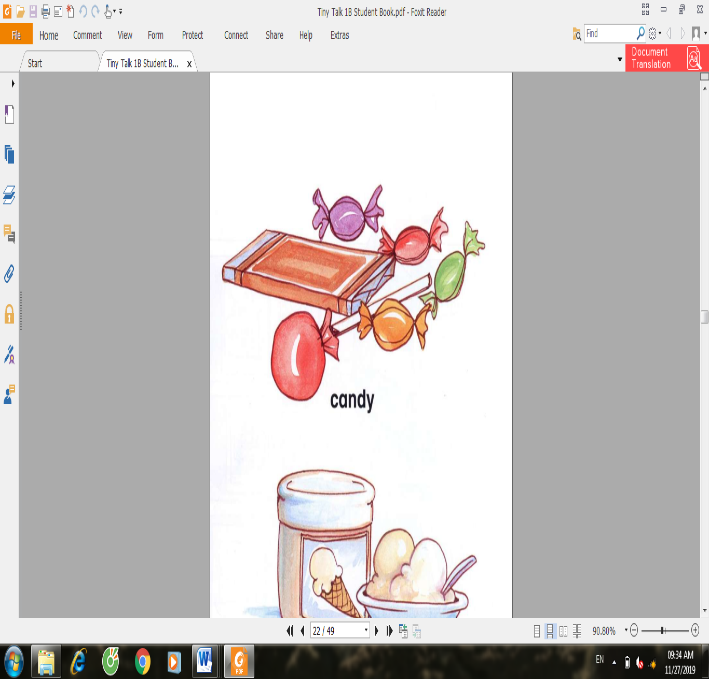 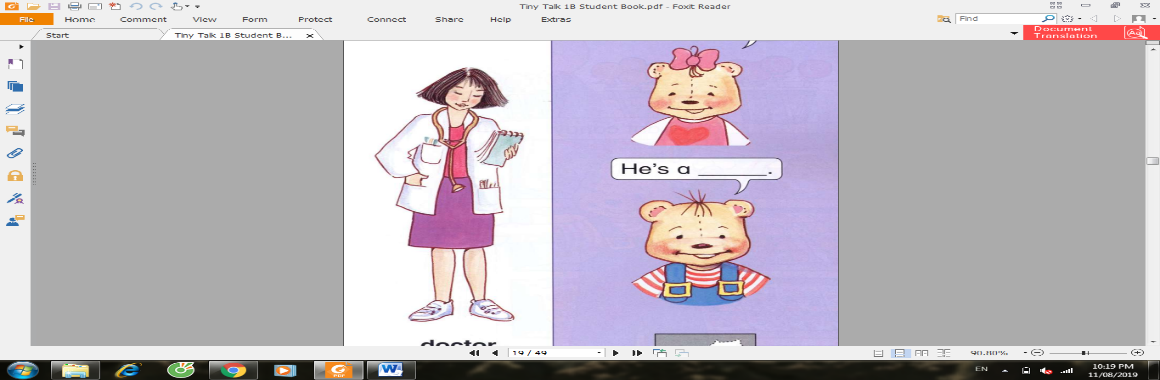 d__ct__r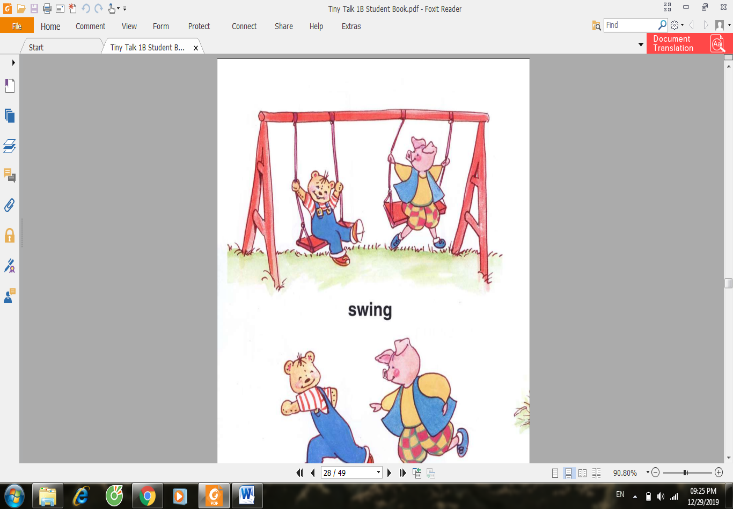 s__in__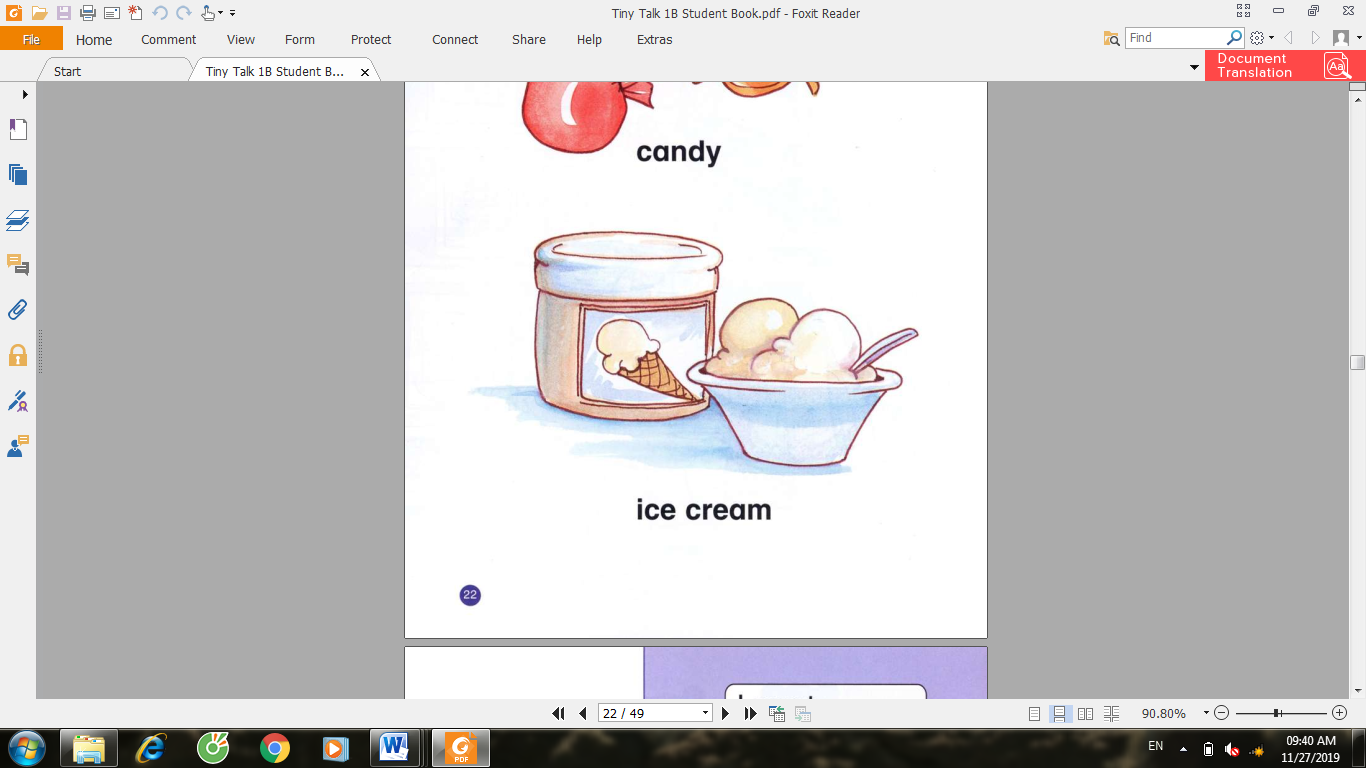 ic__ cre__m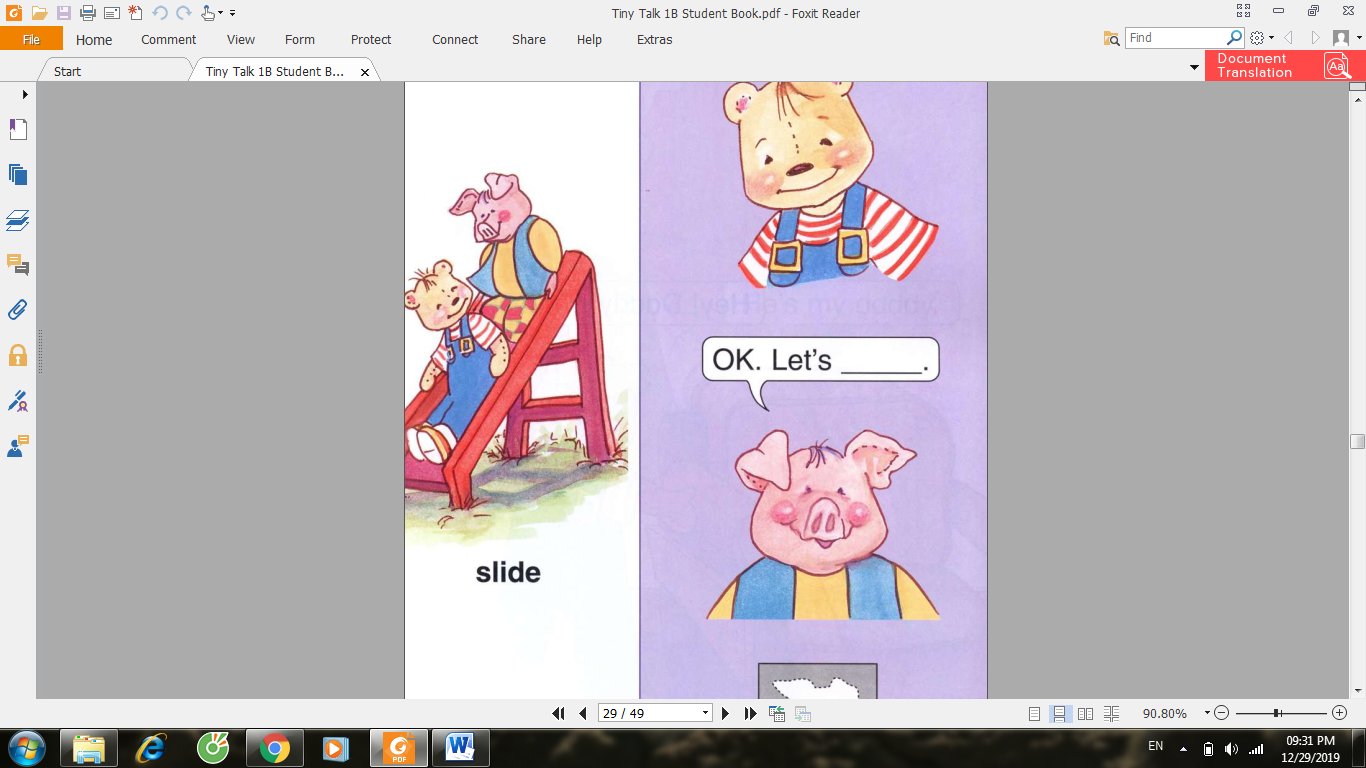 sl__d__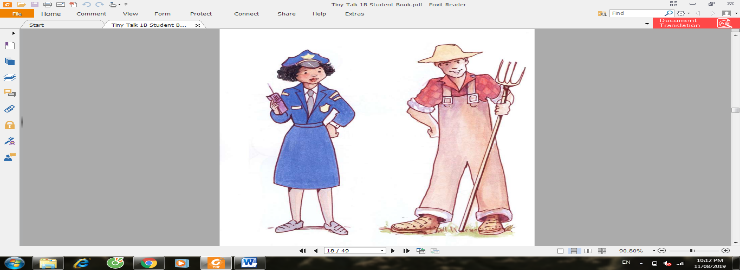 f__rm__r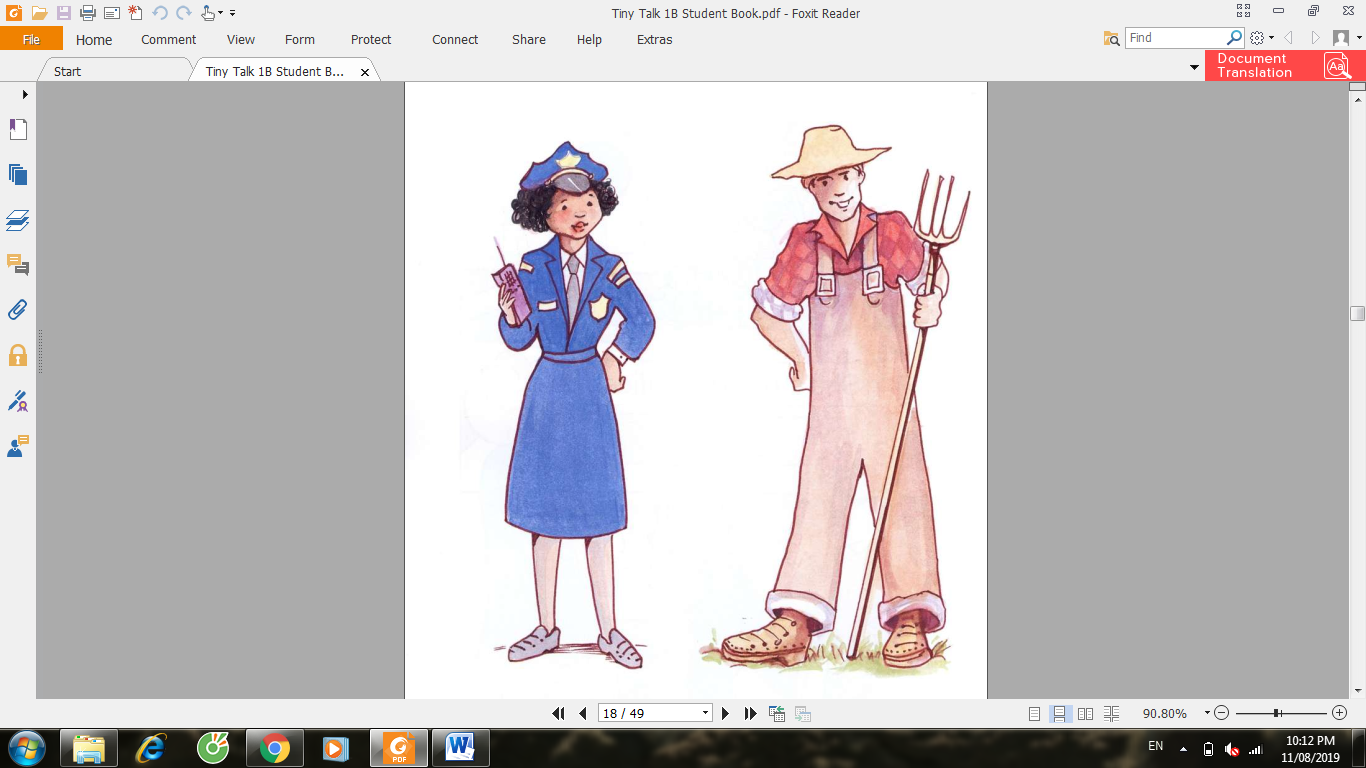 7. p__l__ce off__cer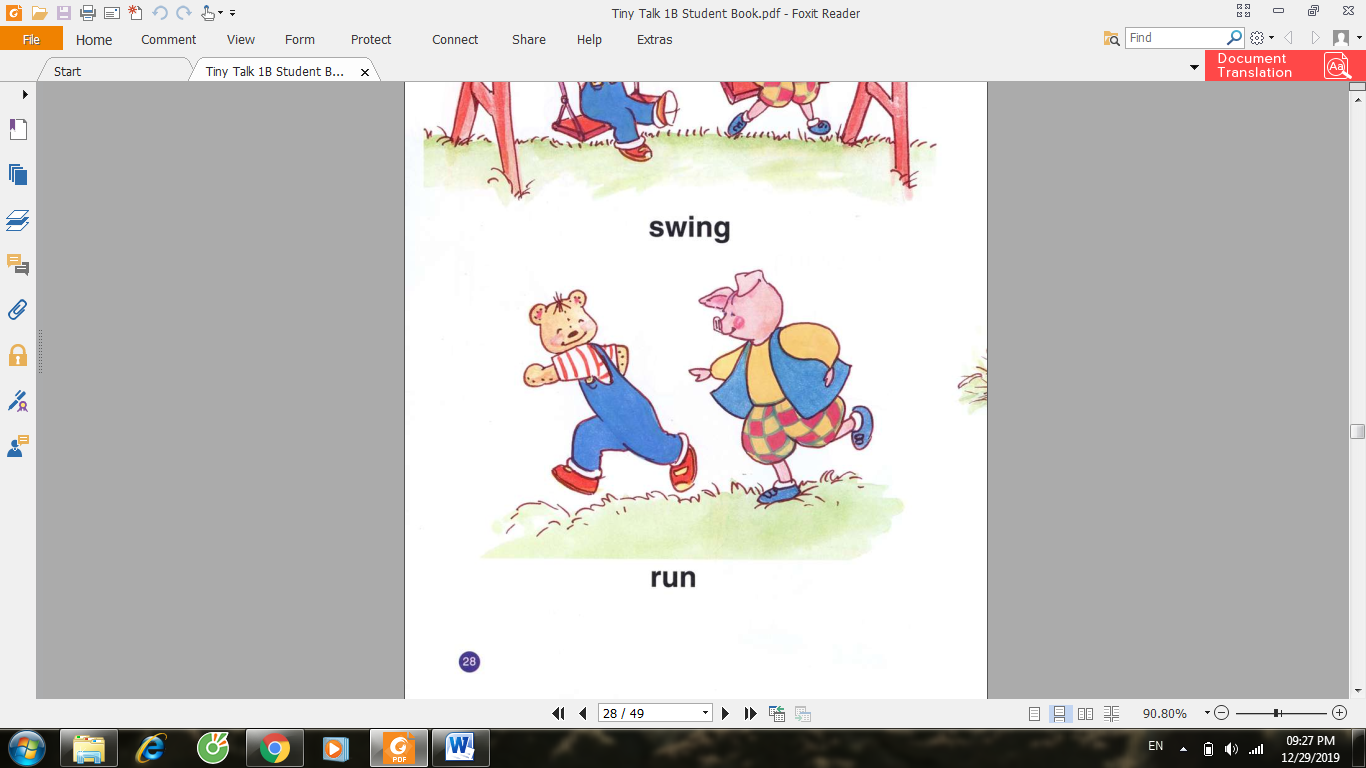   8.    r__n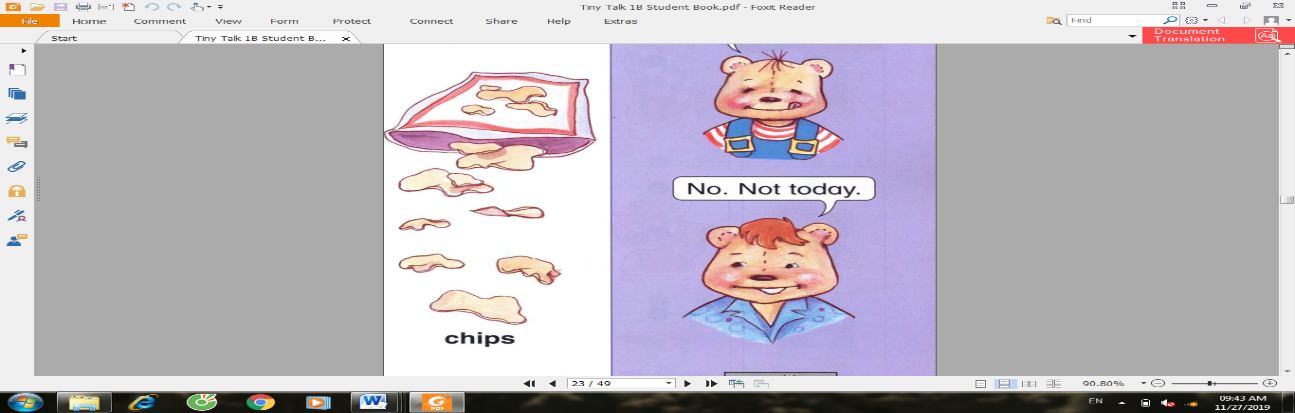 ch__p__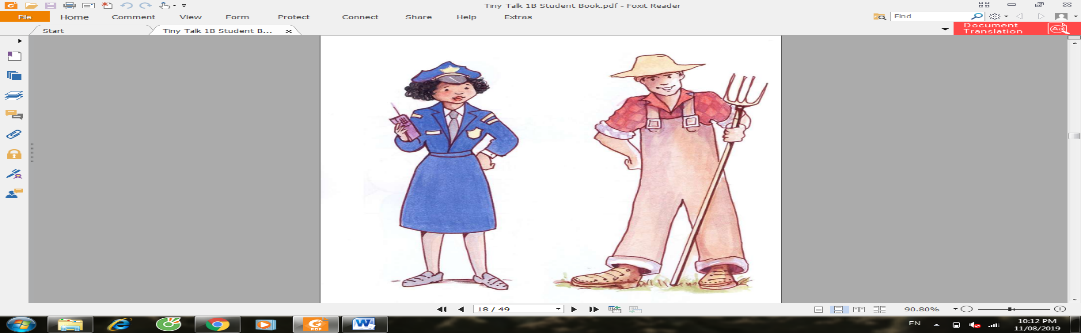 ________’s a ________________.OK. ________’s ________.________’s a ________________.OK. ________________________.I want ________________.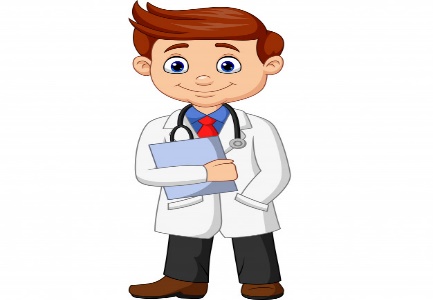 ________’s a ________________.I  __________________________.WETPLAYAHMTEMKNUAOTRQTNEHIGRKGREYAECRCENTMIYEHLSRHACRUNACHIPSVF